SDRUŽENÍ KNIHOVEN ČR	Mariánské náměstí 98/1110 00 Praha 1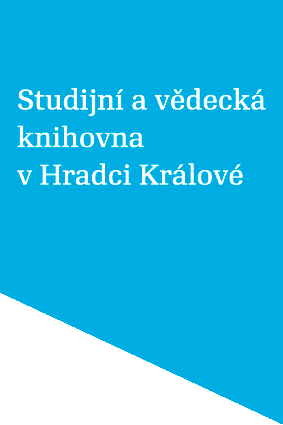 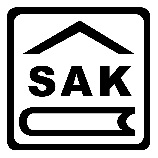 Hotely:Všechny hotely jsou od SVK HK dostupné pěšky cca do 10 min., pouze do/z hotelu Alessandria doporučujeme použít MHD č. 23 a 27: do/z zastávky Zimní stadion B do/z zastávky Alessandria.Hotel Pod věžíVelké náměstí 165500 03 Hradec královételefon:	+420 495 514 932;  +420 602 583 210e-mail:	hotel@pod-vezi.czweb:	www.pod-vezi.cz  Nové AdalbertinumVelké náměstí 32500 03 Hradec královételefon:	+420 495 063 111e-mail:	recepce@noveadalbertinum.czweb:	www.noveadalbertinum.cz Hotel StadionKomenského 1214/2500 03 Hradec královételefon:	+420 724 264 236e-mail:	info@hotel-stadion.czweb:	www.hotel-stadion.cz Hotel GrandČeskoslovenské armády 295500 03 Hradec královételefon:	+420 491 614 750;  491 514 999e-mail:	grandhk@grandhk.czweb:	www.grand.cz   Hotel Okresní důmPalackého 409/6500 03 Hradec královételefon:	+420 495 054 300e-mail:	hotel@okresnidum.czweb:	www.hotelokresnidum.cz  Hotel U Královny EliškyMalé náměstí 117/10500 03 Hradec královételefon:	+420 495 518 052; +420 739 324 611e-mail:	reception@hotelukralovnyelisky.czweb:	www.hotelukralovnyelisky.cz  Hnízdo snůÚzká 208/5500 03 Hradec Královételefon:	+420 608 024 616web:	www.hnizdosnu.cz  Hotel AlessandriaTřída SNP 733500 03 Hradec královételefon:	+420 495 777 111e-mail:	recepce@oalessandria.czweb:	www.alessandria.cz  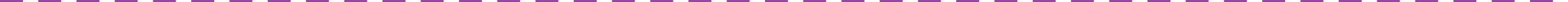 Neděle 16. 10. 2022	Kulturní program:  14:15:14:45      Sraz u SVK HK u vchodu do galerie U Přívozu, možnost odložení tašek.14:45                Odjezd autobusem na Kuks.16:00-17:00      Prohlídka Kuksu  https://www.zkuskuks.cz.17:30		Ubytování.19:30	Společná večeře v restauraci Inflagranti (Československé armády 219/24, 500 03 Hradec Králové). Účastníci si hradí sami. Ceník viz https://www.inflagrantihk.cz/index.php/jidelni-listek. Doprava pěšky, MHD dle ubytování.Pondělí 17. 10. 202208:00-08:30		Prezence, příchod služebním vchodem, 5. NP, konferenční sál.  08:30-12:45		Odborný program.12:45-14:30	Oběd, restaurace Kobyla. Účastníci si hradí sami. Ceník viz www.restauracekobyla.cz/restaurace/poledni-menu (nabídka jídel bude zaslána  e-mailem cca 5 dní před kolokviem). 15:00-16:00		Komentovaná prohlídka SVK HK, sraz  v konferenčním sále 5. NP. 16:30-17:30   Komentovaná prohlídka starého města Hradce Králové, společný   odchod od SVK HK v 16:15, jinak  sraz u kašny na  Velkém náměstí 16:30 hodin. 19:00-21:00	Společenský večer s rautem, konferenční sál SVK HK, 5. NP, příchod služebním vchodem. Úterý 18. 10. 20228:30-12:25	Odborný program, konferenční sál SVK HK, 5. NP, příchod služebním vchodem.  12:25-12:40	Závěr kolokvia. Doprava do SVK HKStudijní a vědecká knihovna v Hradci Králové, Hradecká 1250/2, 500 03 Hradec Králové. Autem: GPS: 50.2051992N, 15.8315189E, možnost parkování na parkovišti SVK HK. Zájem o parkování přes noc uvést v přihlášce, bude zajištěno místo v podzemních garážích. Parkování přes den je možné na venkovním parkovišti. V obou případech, pokud nebude zdvižená závora, se po příjezdu ohlásit přes tlačítko ostraze SVK HK,  zajistí zvednutí závory pro vjezd. Ostraha bude informována.  Při výjezdu se závora zvedá automaticky.MHD:Ze stanice Hlavní nádraží (vlaky) nebo Terminál (autobusy):Trolejbus č. 2, trolejbus č 4, autobus č. 16.  Vystoupit na stanici Zimní stadion B (náhradní zastávka téměř u knihovny). Nevystupovat předčasně na zastávce Zimní stadion! Papírové jízdenky 20 Kč (papírové jízdenky je možné označit pouze   na strojku u řidiče), u řidiče 30 Kč (přestupní), SMS 25 Kč (přestupní).Mapa   okolí SVK HK a doprava na večeři z SVK HK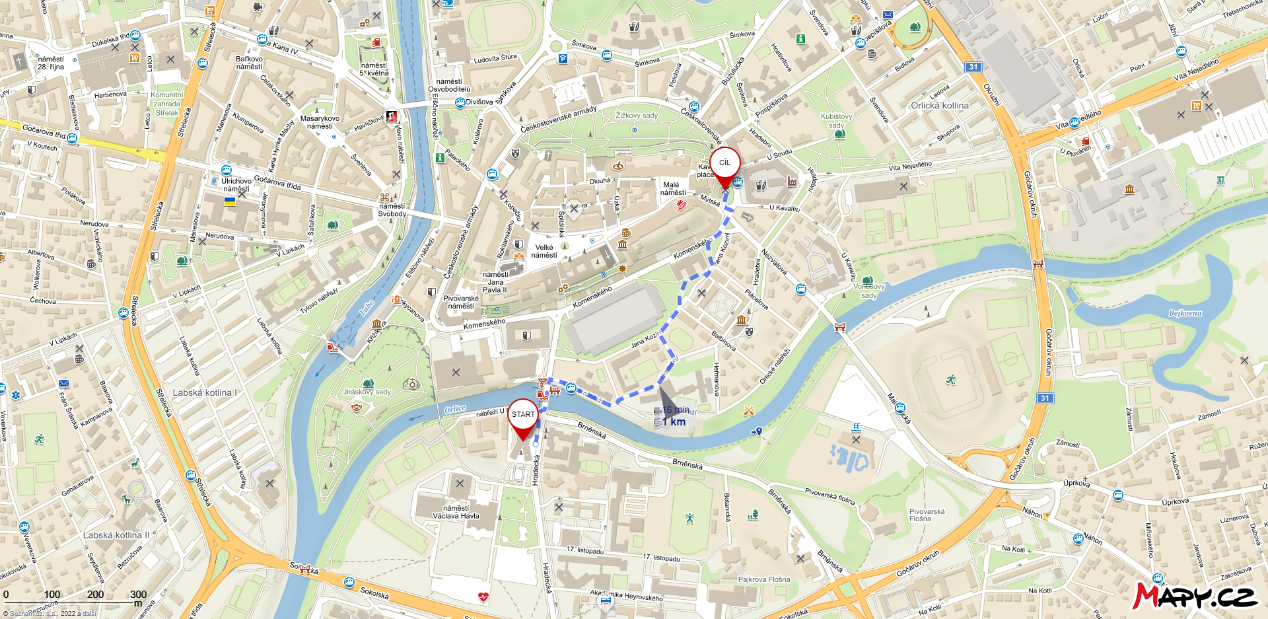 